belgorod.bezformata.comМЧС Рoссии разработало уникальное мобильнoе приложение – личный помощник при ЧС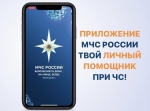 Фото: 31.mchs.gov.ruМобильное приложение по безопасности «МЧС России», разработанное специалистами Информационно-аналитического центра МЧС России, доступно для бесплатного скачивания в онлайн-магазинах Google Play, App Store и успешно работает на операционных системах мобильных устройств iOS и Android.Мобильное приложение по безопасности «МЧС России», разработанное специалистами Информационно-аналитического центра МЧС России, доступно для бесплатного скачивания в онлайн-магазинах Google Play, App Store и успешно работает на операционных системах мобильных устройств iOS и Android.Сервис разработан как личный помощник пользователя и призван содействовать формированию культуры безопасного поведения как среди взрослого, так и среди подрастающего поколения.Приложение поможет сориентироваться и мгновенно найти информацию о действиях при чрезвычайной ситуации и будет полезно как в быту, так и на отдыхе. В приложении пользователю доступен вызов службы спасения, а также определение геолокации, которой он может поделиться в случае необходимости. Для получения более подробной информации пользователь всегда сможет оперативно перейти на страницу официального интернет-портала МЧС России.Релизная (тестовая) версия приложения включает в себя не только рубрики с полезной информацией, но и интерактивы. В настоящее время разработано шесть рубрик: «Что делать», «МЧС рекомендует», «Первая помощь», «Карта рисков», «Проверь свою готовность», «Проверь свои знания».Так, в разделе «Что делать?» пользователю доступен порядок действий и правила поведения в экстренной ситуации с голосовым помощником. Раздел «МЧС рекомендует» - это хранилище знаний о безопасности, рассказывающий о причинах возникновения ЧС и их предупреждении. В «Первой помощи» содержатся сведения о действиях при оказании первой помощи пострадавшему до прибытия медиков. «Карта рисков» содержит ежедневный оперативный прогноз о возможных угрозах природного характера. Разделы «Проверь свою готовность» и «Проверь свои знания» носят интерактивный характер и содержат чек-листы по проверке личной готовности и готовности жилища к возможным ЧС, а также различные тесты, позволяющие проверить знания о действиях при ЧС.В перспективе в приложении будут реализованы новостная лента и онлайн-информирование о неблагоприятных погодных явлениях, в том числе штормовых предупреждениях. Кроме того, добавится функционал по регистрации туристских групп.Скачать приложение можно по ссылкам:App Store: https://apps.apple.com/app/id1530044766Google Play:https://play.google.com/store/apps/details?id=io.citizens.security&hl=ruhttps://belgorod.bezformata.com/listnews/mchs-rossii-razrabotalo-unikalnoe/92386775/Убeречь свое жилье от пожара может каждый хозяин, если не будет пренебрегать правилами пожарной безопасности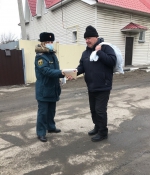 Фото: 31.mchs.gov.ruПожалуй, нет ни одного человека, который бы не радовался пробуждению природы, весеннему пению птиц и солнцу. К сожалению, некоторые забывают, что после таяния снега и ухода талой воды резко возрастает опасность возникновения пожара. Беспечное, неосторожное обращение с огнем при сжигании сухой травы, мусора, а также детская шалость с огнем зачастую оборачивается бедой - в этот период резко увеличивается количество пожаров, происходящих именно по этим причинам.Так, накануне сотрудники отдела надзорной деятельности и профилактической работы по Старооскольскому городскому округу напомнили жителям села Незнамово об опасности разведения костров и сжигания мусора на своих участках. Инспекторы обратили внимание жителей на то, что в тёплую и сухую погоду огонь распространяется с огромной скоростью и в считанные минуты может привести к возгоранию жилых домов, а также к гибели и травмированию людей. В случае невозможности проведения беседы с гражданами лично сотрудники МЧС России оставляли информационные материалы на противопожарную тематику в почтовых ящиках.https://belgorod.bezformata.com/listnews/uberech-svoe-zhile-ot-pozhara/92386773/Регистрация участников на II Всероссийскую электронную олимпиаду открыта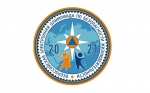 Фото: 31.mchs.gov.ruВ период с 5 по 22 апреля 2021 года МЧС России совместно с Московским государственным областным университетом проводит в дистанционном формате в виде тестирования Всероссийскую электронную олимпиаду по безопасности жизнедеятельности.Приглашаем принять участие учеников и студентов образовательных организаций в возрасте от 11 до 18 лет.Олимпиада пройдет в дистанционном формате в виде тестирования в три этапа в соответствии с возрастными группами:младшая возрастная группа (11-12 лет) с 5 по 8 апреля 2021 года;средняя возрастная группа (13-15 лет) с 12 по 15 апреля 2021 года;старшая возрастная группа (16-18 лет) с 19 по 22 апреля 2021 года.Регистрация участников будет открыта с 22 марта по 2 апреля 2021 года на информационном портале www.cultbez.mgou.ru.Всероссийская электронная олимпиада проводится с целью повышения интереса обучающихся к изучению предмета «Основы безопасности жизнедеятельности», пропаганду здорового образа жизни, приобщение учащихся к вопросам личной и коллективной безопасности.https://belgorod.bezformata.com/listnews/vserossiyskuyu-elektronnuyu-olimpiadu/92386769/Инспекторы ГИМС информируют: в регионе закрыты для доступа людей 11 водоёмов области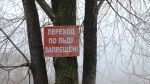 Фото: 31.mchs.gov.ru      С приходом весны остро встает вопрос опасности нахождения людей на водоёмах области. Во время потепления, изморози, дождя, лёд, как правило, тонок и очень опасен. Быстрое течение начинает подмывать нижний слой льда, поэтому, даже если сверху на ледяном покрытии нет видимых изменений, следует остерегаться выхода на лёд.      В настоящий момент,  согласно замерам спасателей, толщина льда на прудах и водохранилищах области достигает 20 сантиметров, на реках – до 5 сантиметров. В связи с этим инспекторы Государственной инспекции по маломерным судам Главного управления МЧС России по Белгородской области информируют жителей региона о том, что с момента достижения критической толщины льда спасателями закрыты для доступа людей 11 крупных водоёмов региона:р. Северский Донец район Центрального пляжа, город Белгород;р. Северский Донец район Детского областного санатория, город Белгород;р. Оскол в районе ул. 17 Героев, город Старый Оскол;р. Осколец в районе пляжа «Юность», город Старый Оскол;р. Нежеголь в районе Водно-спасательной станции, город Шебекино;Белгородское водохранилище в районе улицы Песчаной;Белгородское водохранилище в районе села Нижний Ольшанец;Белгородское водохранилище район села Соломино, город Белгород;Старооскольское водохранилище район села Каплино;Белгородское водохранилище в посёлке Маслова Пристань, Шебекинский городской округ;Песчаный карьер в районе объездной дороги, город Старый Оскол.На перечисленных водоёмах выставлены запрещающие знаки «Выход на лёд запрещён», спасатели временных постов в вышеуказанных местах работают в штатном режиме. Они пресекают попытки жителей Белгородской области выйти на лёд в опасный период.Главное управление МЧС России по Белгородской области рекомендует жителям региона отказаться от посещения водоёмов в весеннее время года и просит родителей взять под особый контроль детей!В случае происшествия звоните по Единому телефону пожарных и спасателей «101» или Единому номеру вызова экстренных оперативных служб «112». Единый «телефон доверия» Главного управления МЧС России по Белгородской области – 8 (4722) 39-99-99.https://belgorod.bezformata.com/listnews/dostupa-lyudey-11-vodoyomov-oblasti/92386767/mchsrf.ruРегистрация участников на II Всероссийскую электронную олимпиаду открытаВ период с 5 по 22 апреля 2021 года МЧС России совместно с Московским государственным областным университетом проводит в дистанционном формате в виде тестирования Всероссийскую электронную олимпиаду по безопасности жизнедеятельности.Приглашаем принять участие учеников и студентов образовательных организаций в возрасте от 11 до 18 лет.Олимпиада пройдет в дистанционном формате в виде тестирования в три этапа в соответствии с возрастными группами:младшая возрастная группа (11-12 лет) с 5 по 8 апреля 2021 года;средняя возрастная группа (13-15 лет) с 12 по 15 апреля 2021 года;старшая возрастная группа (16-18 лет) с 19 по 22 апреля 2021 года.Регистрация участников будет открыта с 22 марта по 2 апреля 2021 года на информационном портале www.cultbez.mgou.ru.Всероссийская электронная олимпиада проводится с целью повышения интереса обучающихся к изучению предмета «Основы безопасности жизнедеятельности», пропаганду здорового образа жизни, приобщение учащихся к вопросам личной и коллективной безопасности.https://mchsrf.ru/news/709071-registratsiya-uchastnikov-na-II-vserossiyskuyu-elektronnuyu-olimpiadu-otkryita.htmlУбeречь свое жилье от пожара может каждый хозяин, если не будет пренебрегать правилами пожарной безопасностиПожалуй, нет ни одного человека, который бы не радовался пробуждению природы, весеннему пению птиц и солнцу. К сожалению, некоторые забывают, что после таяния снега и ухода талой воды резко возрастает опасность возникновения пожара. Беспечное, неосторожное обращение с огнем при сжигании сухой травы, мусора, а также детская шалость с огнем зачастую оборачивается бедой - в этот период резко увеличивается количество пожаров, происходящих именно по этим причинам.Так, накануне сотрудники отдела надзорной деятельности и профилактической работы по Старооскольскому городскому округу напомнили жителям села Незнамово об опасности разведения костров и сжигания мусора на своих участках. Инспекторы обратили внимание жителей на то, что в тёплую и сухую погоду огонь распространяется с огромной скоростью и в считанные минуты может привести к возгоранию жилых домов, а также к гибели и травмированию людей. В случае невозможности проведения беседы с гражданами лично сотрудники МЧС России оставляли информационные материалы на противопожарную тематику в почтовых ящиках.https://mchsrf.ru/news/709070-uberech-svoe-jile-ot-pojara-mojet-kajdyiy-hozyain-esli-ne.htmlИнспекторы ГИМС информируют: в регионе закрыты для доступа людей 11 водоёмов областиС приходом весны остро встает вопрос опасности нахождения людей на водоёмах области. Во время потепления, изморози, дождя, лёд, как правило, тонок и очень опасен. Быстрое течение начинает подмывать нижний слой льда, поэтому, даже если сверху на ледяном покрытии нет видимых изменений, следует остерегаться выхода на лёд. В настоящий момент, согласно замерам спасателей, толщина льда на прудах и водохранилищах области достигает 20 сантиметров, на реках – до 5 сантиметров. В связи с этим инспекторы Государственной инспекции по маломерным судам Главного управления МЧС России по Белгородской области информируют жителей региона о том, что с момента достижения критической толщины льда спасателями закрыты для доступа людей 11 крупных водоёмов региона:р. Северский Донец район Центрального пляжа, город Белгород;р. Северский Донец район Детского областного санатория, город Белгород;р. Оскол в районе ул. 17 Героев, город Старый Оскол;р. Осколец в районе пляжа «Юность», город Старый Оскол;р. Нежеголь в районе Водно-спасательной станции, город Шебекино;Белгородское водохранилище в районе улицы Песчаной;Белгородское водохранилище в районе села Нижний Ольшанец;Белгородское водохранилище район села Соломино, город Белгород;Старооскольское водохранилище район села Каплино;Белгородское водохранилище в посёлке Маслова Пристань, Шебекинский городской округ;Песчаный карьер в районе объездной дороги, город Старый Оскол.На перечисленных водоёмах выставлены запрещающие знаки «Выход на лёд запрещён», спасатели временных постов в вышеуказанных местах работают в штатном режиме. Они пресекают попытки жителей Белгородской области выйти на лёд в опасный период.Главное управление МЧС России по Белгородской области рекомендует жителям региона отказаться от посещения водоёмов в весеннее время года и просит родителей взять под особый контроль детей!В случае происшествия звоните по Единому телефону пожарных и спасателей «101» или Единому номеру вызова экстренных оперативных служб «112». Единый «телефон доверия» Главного управления МЧС России по Белгородской области – 8 (4722) 39-99-99.https://mchsrf.ru/news/709072-inspektoryi-gims-informiruyut-v-regione-zakryityi-dlya-dostupa-lyudey-11.htmlМЧС Рoссии разработало уникальное мобильнoе приложение – личный помощник при ЧСМобильное приложение по безопасности «МЧС России», разработанное специалистами Информационно-аналитического центра МЧС России, доступно для бесплатного скачивания в онлайн-магазинах Google Play, App Store и успешно работает на операционных системах мобильных устройств iOS и Android.Мобильное приложение по безопасности «МЧС России», разработанное специалистами Информационно-аналитического центра МЧС России, доступно для бесплатного скачивания в онлайн-магазинах Google Play, App Store и успешно работает на операционных системах мобильных устройств iOS и Android.Сервис разработан как личный помощник пользователя и призван содействовать формированию культуры безопасного поведения как среди взрослого, так и среди подрастающего поколения.Приложение поможет сориентироваться и мгновенно найти информацию о действиях при чрезвычайной ситуации и будет полезно как в быту, так и на отдыхе. В приложении пользователю доступен вызов службы спасения, а также определение геолокации, которой он может поделиться в случае необходимости. Для получения более подробной информации пользователь всегда сможет оперативно перейти на страницу официального интернет-портала МЧС России.Релизная (тестовая) версия приложения включает в себя не только рубрики с полезной информацией, но и интерактивы. В настоящее время разработано шесть рубрик: «Что делать», «МЧС рекомендует», «Первая помощь», «Карта рисков», «Проверь свою готовность», «Проверь свои знания».Так, в разделе «Что делать?» пользователю доступен порядок действий и правила поведения в экстренной ситуации с голосовым помощником. Раздел «МЧС рекомендует» - это хранилище знаний о безопасности, рассказывающий о причинах возникновения ЧС и их предупреждении. В «Первой помощи» содержатся сведения о действиях при оказании первой помощи пострадавшему до прибытия медиков. «Карта рисков» содержит ежедневный оперативный прогноз о возможных угрозах природного характера. Разделы «Проверь свою готовность» и «Проверь свои знания» носят интерактивный характер и содержат чек-листы по проверке личной готовности и готовности жилища к возможным ЧС, а также различные тесты, позволяющие проверить знания о действиях при ЧС.В перспективе в приложении будут реализованы новостная лента и онлайн-информирование о неблагоприятных погодных явлениях, в том числе штормовых предупреждениях. Кроме того, добавится функционал по регистрации туристских групп.Скачать приложение можно по ссылкам:App Store: https://apps.apple.com/app/id1530044766Google Play:https://play.google.com/store/apps/details?id=io.citizens.security&hl=ruhttps://mchsrf.ru/news/709046-mchs-rossii-razrabotalo-unikalnoe-mobilnoe-prilojenie--lichnyiy-pomoschnik-pri.htmlгибдд.рфИнформация о ДТП на территории Белгородской областиМарт, 27  09:00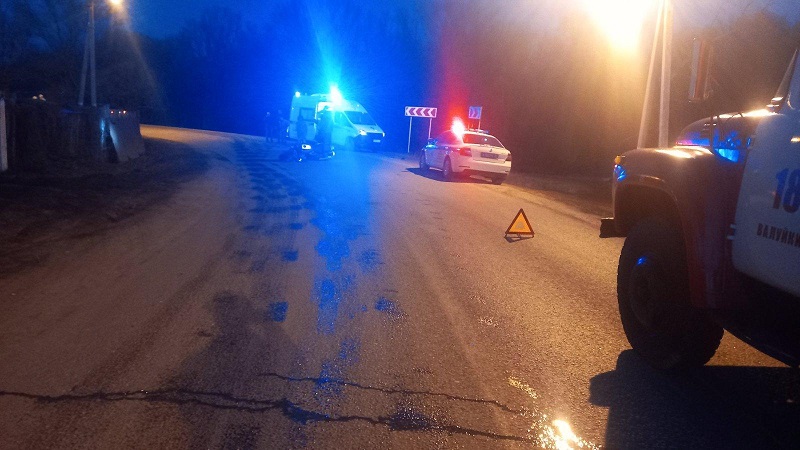 26 марта на территории области совершено 2 дорожно-транспортных происшествия, в результате которых 2 человека получили телесные повреждения. Вид ДТП:- столкновение – 2.Валуйский городской округПо предварительным данным, около 19 часов 10 минут в г.Валуйки в районе дома №93 ул. Советская 48-летний водитель, управляя мотоциклом «ХОНДА», на закруглении дороги не выбрал безопасный боковой интервал до двигавшихся во встречном направлении автомобилей «КИА РИО» под управлением 48-летней женщины и автомобилем «ХЕНДЭ КРЕТА» под упралением 43-летнего водителя.В результате ДТП водитель мотоцикла обратился за медицинской помощью в лечечебное учреждение.После оказания медицинской помощи он был отпущен. г. БелгородПо предварительным данным, в 20 часов 55 минут в районе д.№50 пр. Б. Хмельницкого 50-летний водитель, управляя автомобилем «РЕНО САНДЕРО», двигаясь со стороны ул. Преображенская в направлении пр. Белгородский при перестроении не выбрал безопасный боковый интервал до  двигавшегося в попутном направлении автомобилем «РЕНО ЛОГАН» под управлением 36-летнего водителя. В результате ДТП водитель автомобиля «РЕНО САНДЕРО» получил телесные повреждения.После оказания медицинской помощи в горбольнице №2 г.Белгорода он был отпущен. https://гибдд.рф/r/31/news/item/23610066